**SEND YOUR PHOTOS TO YOUR CLASS TEACHER VIA THE EVIDENCE ME APP!*Phonics:Geraldine Giraffe teaches the igh sound: https://www.youtube.com/watch?v=OYCR2RZ4ZYY Read/sound talk words: night light tight might fight high sighRead/write: Is it light at night? Will it rain tonight? Phonics:Geraldine Giraffe teaches the oa sound: https://www.youtube.com/watch?v=KCJyHN0IFE8 Play obb and bob game with oa words on phonics play: https://www.phonicsplay.co.uk/resources/phase/2/picnic-on-pluto Write the sentence: The boat has a sail.  Phonics:Geraldine Giraffe teaches the oa sound: https://www.youtube.com/watch?v=KCJyHN0IFE8 Play obb and bob game with oa words on phonics play: https://www.phonicsplay.co.uk/resources/phase/2/picnic-on-pluto Write the sentence: The boat has a sail.  Phonics:Alphablocks video on the oo sounds:https://www.youtube.com/watch?v=0N0syRgDJ20 Sorting game with oo word cards: moon zoom boom book cool look took hookRead/write: This book is cool. Phonics:Geraldine Giraffe teaches the ar sound: https://www.youtube.com/watch?v=QXBQDsgRuMo Read/sound talk words: car far tart park lark harp bark dark sharkRead/share the shark in the park story: https://kidsclubenglish.com/story-resource-page/shark-in-the-park-3/?cn-reloaded=1 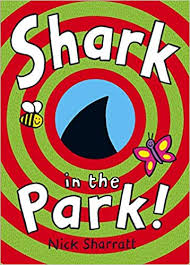 How many ar words can you find? Phonics:Tricky word song:https://www.youtube.com/watch?v=R087lYrRpgY Reading and writing your high frequency word cards and introduce these words: was my youGo on a word hunt in your house using these words! Literacy:Read 5 books from the Oxford Owl website. (1 per day) 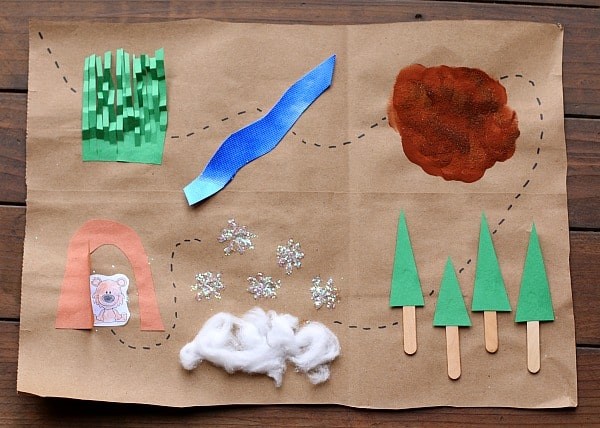 Make a story road to help retell the story: change the bear to a dragon! “We’re going on a dragon hunt, we’re going to trap a big one, and we’re not scared!”The World/RE: Explore and talk about other special stories and books from different faiths. What is a ‘holy book’? What does this mean?Use this link; https://www.twinkl.co.uk/resource/t2-r-037-relgious-stories-and-beliefs-powerpoint Home Learning!  18/1/21Theme: Castles, Knights and DragonsHere are some other dragon stories you might want to look at;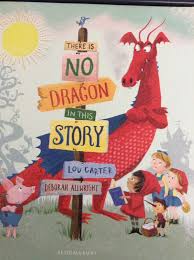 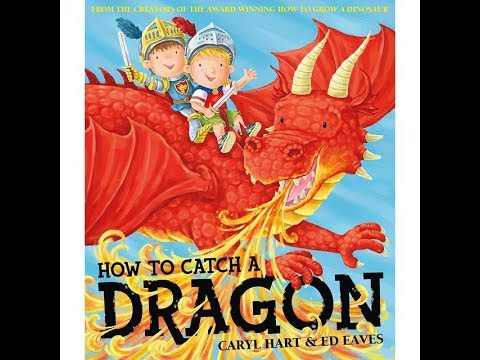 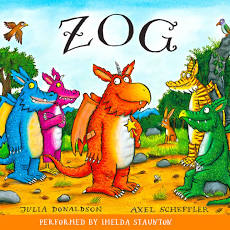 Home Learning!  18/1/21Theme: Castles, Knights and DragonsHere are some other dragon stories you might want to look at;Home Learning!  18/1/21Theme: Castles, Knights and DragonsHere are some other dragon stories you might want to look at;Literacy: Make some sound books! Draw some pictures and write some words that have that letter sound in them! 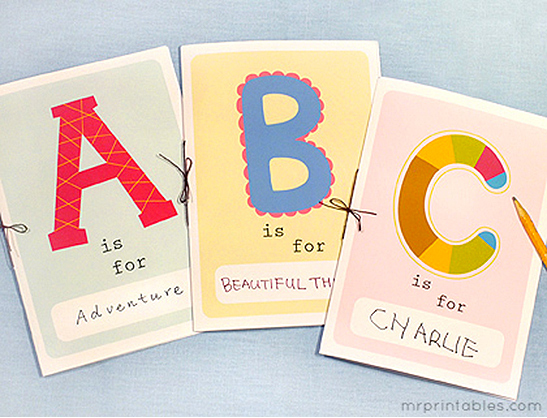 Physical Development: Make a dragon den or cave in your house or garden – if the weather is okay! Use sheets, boxes, furniture – anything you can find! Try some Joe Wicks PE sessions this week: https://www.youtube.com/watch?v=hnOtrnh80hs Physical Development: Make a dragon den or cave in your house or garden – if the weather is okay! Use sheets, boxes, furniture – anything you can find! Try some Joe Wicks PE sessions this week: https://www.youtube.com/watch?v=hnOtrnh80hs Physical Development: Make a dragon den or cave in your house or garden – if the weather is okay! Use sheets, boxes, furniture – anything you can find! Try some Joe Wicks PE sessions this week: https://www.youtube.com/watch?v=hnOtrnh80hs Physical Development: Make a dragon den or cave in your house or garden – if the weather is okay! Use sheets, boxes, furniture – anything you can find! Try some Joe Wicks PE sessions this week: https://www.youtube.com/watch?v=hnOtrnh80hs Art and Design: 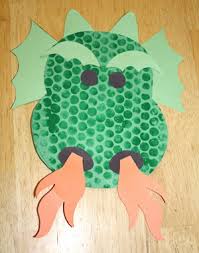 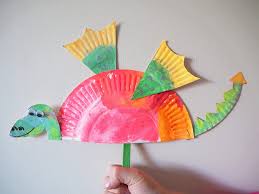 Make your own dragon pictures using different media and materials. Art and Design: Make your own dragon pictures using different media and materials. Maths:Session 1 and Activity:https://whiterosemaths.com/homelearning/early-years/alive-in-5-week-3/ Maths:Session 2 and Activity:https://whiterosemaths.com/homelearning/early-years/alive-in-5-week-3/ Maths:Session 2 and Activity:https://whiterosemaths.com/homelearning/early-years/alive-in-5-week-3/ Maths:Session 3 and Activity: https://whiterosemaths.com/homelearning/early-years/alive-in-5-week-3/ Maths:Session 4 and Activity:https://whiterosemaths.com/homelearning/early-years/alive-in-5-week-3/ Maths:Session 5 and Activity: https://whiterosemaths.com/homelearning/early-years/alive-in-5-week-3/ 